Location de bureau à Crolles (Auvergne-Rhône-Alpes, Isère 38)Entre Grenoble et ChambéryJanvier 2023Bonjour,Je propose en location un bureau de 16 m2 et un autre de 13 m2 dans un cabinet paramédical neuf (ouverture en janvier 2023) situé dans l’éco-quartier de Crolles, entre Grenoble et Chambéry. Les bureaux sont tous équipés d’un point d’eau et d’une climatisation réversible, avec fenêtres. Le cabinet est composé d’une salle d’attente commune, d‘une petite cuisine partagée, et de toilettes privées (wc indépendant pour les patients). Deux autres bureaux sont déjà occupés par une orthophoniste et une ergothérapeute.  D’autres professionnels de santé sont présents dans le bâtiment (kiné, sage-femme, ostéopathe, sophrologue, orthodontiste), qui se situe entre la zone commerciale et le parc, à proximité des écoles et du collège. Possibilité de louer une place de parking. Loyer toutes charges comprisesTrès forte demande dans le secteur ! Possibilité de collaboration. Plus d’infos :   06.86.03.31.34ortho.boyer@gmail.com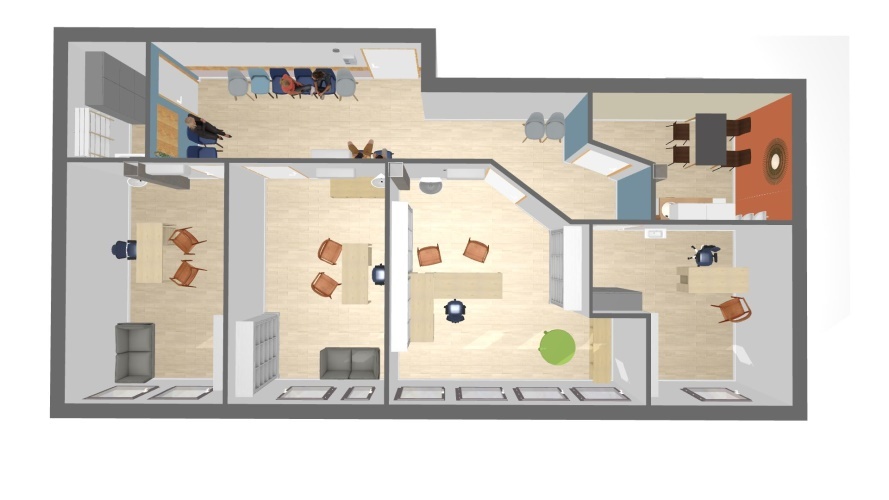 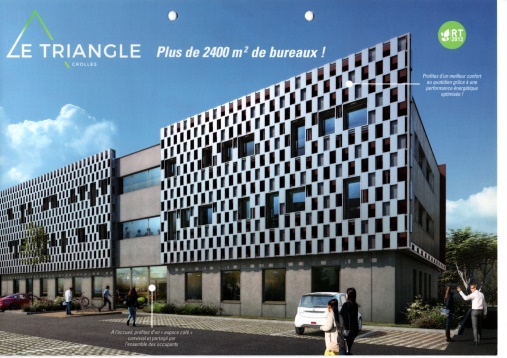 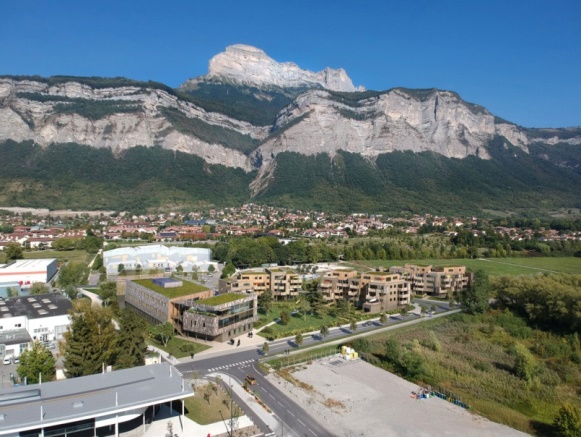 